14 января 2019 года в Конышевской центральной детской модельной библиотеке прошла игровая программа "Зимней праздничной порой". В новогоднем мероприятии приняли участие обучающиеся 5б класса Конышевской СОШ. Цель: духовно-нравственное воспитание подрастающего поколения, продвижение книги и чтения.В игровой программе приняли участие команды «Снегурочка» и «Метелица». Ведущие предложили командам принять участие в конкурсах, викторинах. 2019 год по восточному календарю – год Свиньи. Ребята вспомнили пословицы, поговорки, загадки о свинье. Участники команд получили сладкие подарки.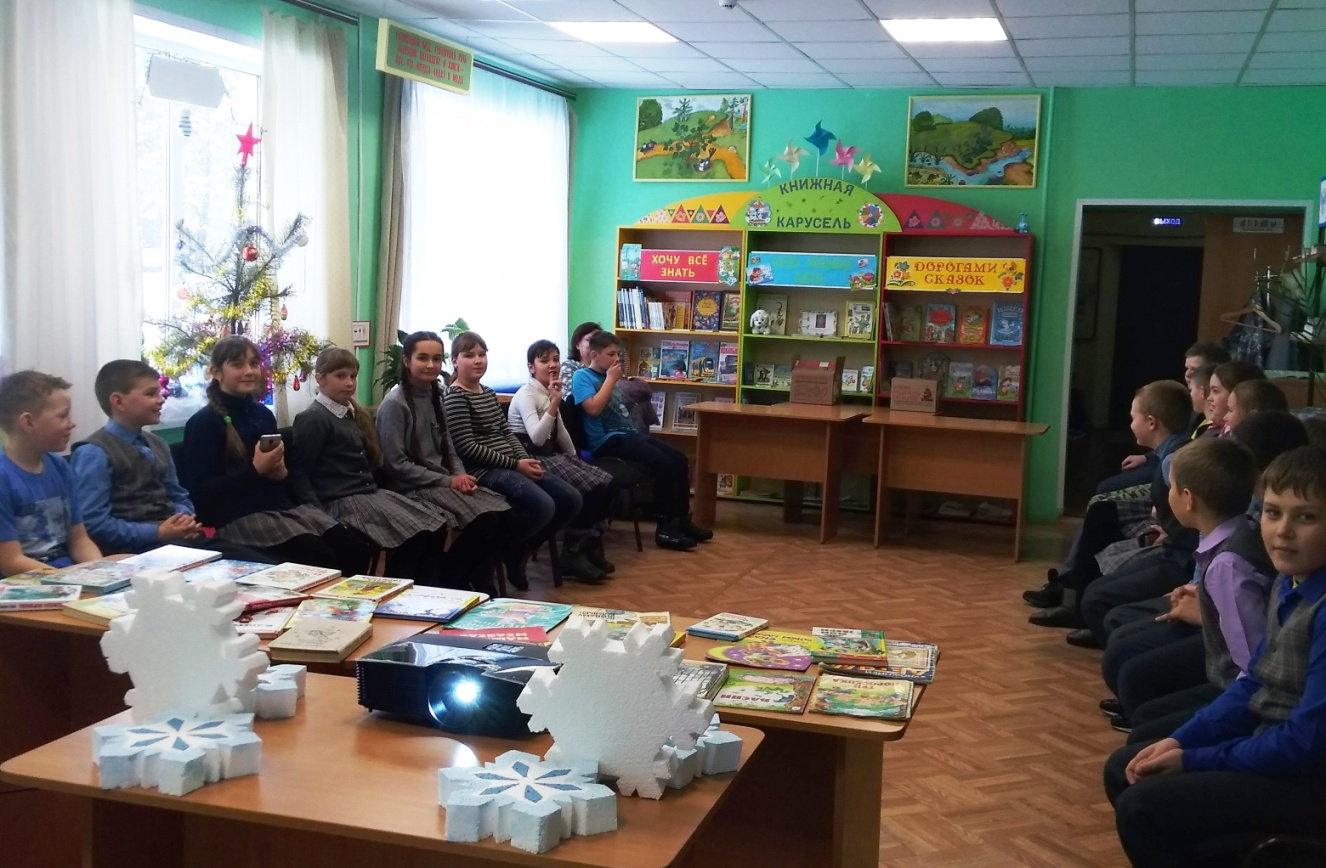 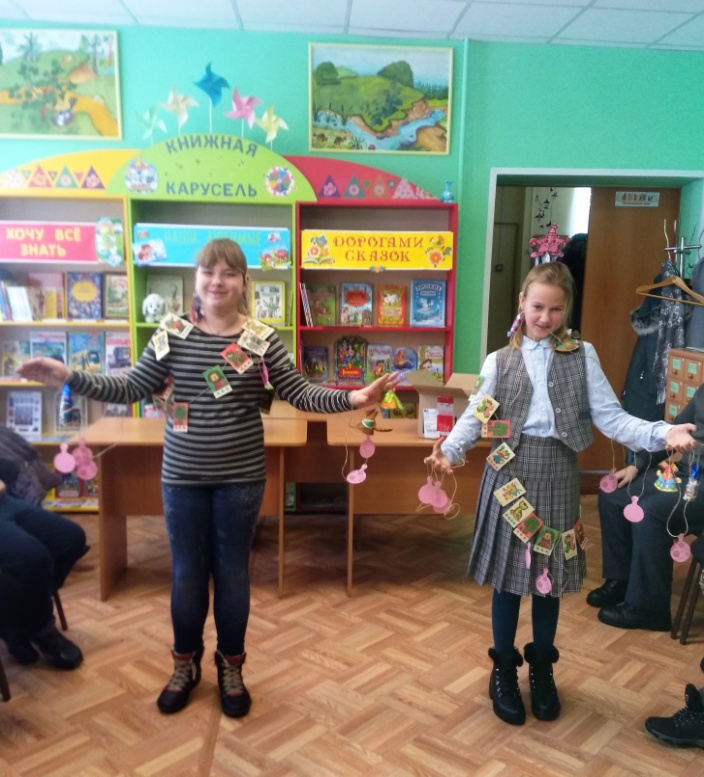 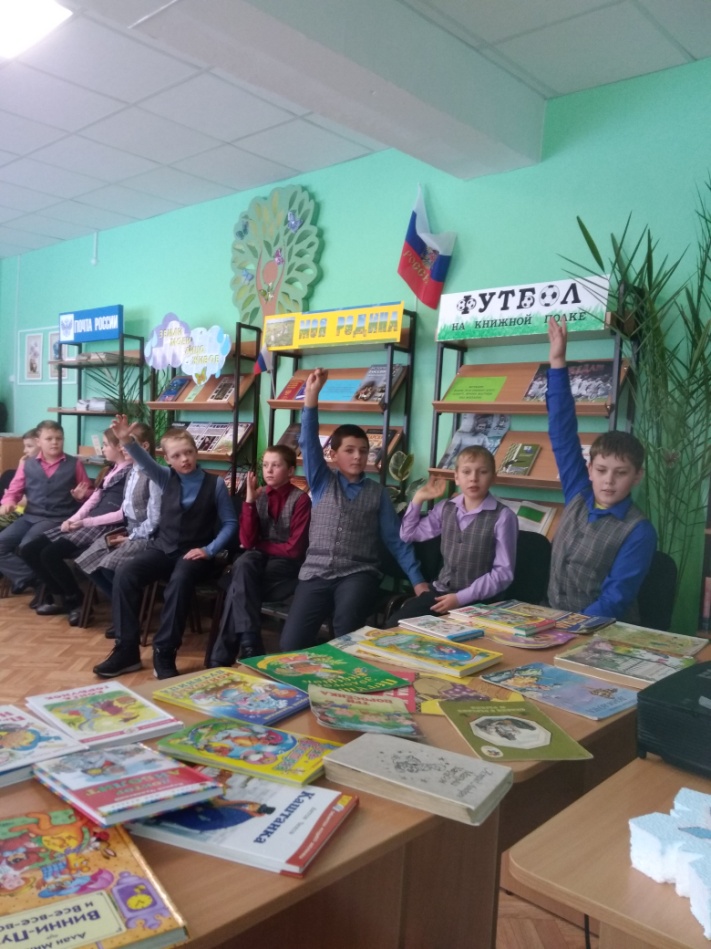 